JUICIO PARA LA PROTECCIÓN DE LOS DERECHOS POLÍTICO-ELECTORALES DEL CIUDADANO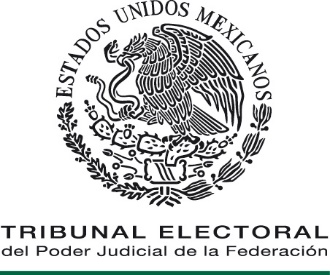 EXPEDIENTE: SM-JDC-408/2020IMPUGNANTE: ARMANDO DE LA CRUZ URIBE VALLERESPONSABLE: TRIBUNAL ESTATAL ELECTORAL DE GUANAJUATOMAGISTRADO PONENTE: ERNESTO CAMACHO OCHOASECRETARIADO: ANA CECILIA LOBATO TAPIA Y RUBÉN ARTURO MARROQUÍN MITREMonterrey, Nuevo León, a 15 de enero de 2021.Sentencia de la Sala Monterrey que confirma la resolución del Tribunal de Guanajuato que sobreseyó la demanda del actor del juicio TEEG-JPDC/60/2020, en el que, a través de una notificación del Instituto Local, impugnó el registró que el INE realizó de la prórroga de la directiva estatal del PRI en ese estado, al estimar, el Tribunal Local, que en el diverso juicio JPDC/65/2020, presentado por el mismo actor ante esa instancia, contra la inactividad  procesal de un medio partidista en el que se impugnaba esa misma prórroga de la directiva partidista y, por tanto, podría alcanzar su pretensión; porque este órgano jurisdiccional considera que, con independencia de la opción procesal elegida (el sobreseimiento que finalizó anticipadamente el juicio por resultar innecesario, o bien, la inoperancia de los planteamientos), finalmente, es correcto, como señala el Tribunal resolutor, que en el diverso juicio partidista el impugnante podría alcanzar su pretensión de dejar sin efectos la prórroga de la directiva estatal y obtener su reconocimiento como Presidente del partido en la entidad.GlosarioAntecedentesDe las constancias de autos y afirmaciones realizadas por las partes se advierten los siguientes hechos relevantes:I. Hechos contextuales que originaron la controversia1. El 16 de octubre de 2019, el CEN del PRI designó provisionalmente a Ruth Noemí y Alejandro Arias, como Presidenta y Secretario General, respectivamente, del Comité Estatal, quienes convocarían en un plazo no mayor a 60 días, a la elección ordinaria respectiva. 2. Asimismo, el mismo 9 de agosto, en sesión extraordinaria, privada y urgente del Consejo Político Estatal (convocada por diversos integrantes del Consejo Político Estatal el 7 previo), se nombró al ciudadano Armando Uribe y a Laura Chávez López, como Presidente y Secretario, respectivamente. Al día siguiente, se informó al IEEG los nombres de los integrantes del nuevo Comité Estatal (CDE/PRI/002/2020).3. El 9 de septiembre, el CEN del PRI autorizó la prorroga en la vigencia de la dirigencia de Ruth Noemí y Alejandro Arias como titulares de la Presidencia y Secretaría General, respectivamente, del Comité Estatal.4. El 21 de octubre, la Secretaria Ejecutiva del Instituto Local, en respuesta a los diversos oficios presentados por el actor Armando Uribe sobre las solicitudes de reconocimiento del nuevo Comité Estatal, le notificó el oficio del Director de Prerrogativas y Partidos Políticos del INE, en el que se le informaba que el CEN del PRI había prorrogado el nombramiento de Ruth Noemi, y Alejandro Arias como titulares de la Presidencia y la Secretaría del Comité Ejecutivo Estatal de Guanajuato.II. Instancia local1. El 27 de octubre, Armando de la Cruz presentó juicio ciudadano local (TEEG-JPDC/60/2020), contra los oficios de la Secretaria Ejecutiva del Instituto Local y del Director de Prerrogativas del INE, por el que hacen de su conocimiento la prórroga de la directiva estatal del PRI en Guanajuato acordada por el CEN del PRI.2. Asimismo, el actor Armando de la Cruz promovió juicio local en contra de la falta de actividad en un juicio partidista que promovió el mismo acuerdo de prórroga emitido por el CEN (TEEG-JPDC-65/2020 acumulado al TEEG-JPDC-64/2020).3. El 18 de diciembre, el Tribunal de Guanajuato sobreseyó el primero de los juicios (TEEG-JPDC/60/2020), al estimar, que en el diverso juicio JPDC/65/2020, presentado por el mismo actor ante esa instancia, donde se impugnaba la inactividad procesal de un medio partidista contra esa misma prórroga de la directiva partidista y, por tanto, podría alcanzar su pretensión.III. Juicio ciudadano constitucional1. Inconforme, el 24 de diciembre, Armando de la Cruz, presentó juicio ciudadano constitucional en el que plantea, esencialmente, que el Tribunal Local no debió desechar el medio de impugnación que nos ocupa, sino que debió acumularlo al diverso que tenía en instrucción.2. Radicación, admisión y cierre de instrucción. En su oportunidad, el Magistrado instructor radicó el expediente, admitió la demanda y, al encontrarse debidamente integrado, declaró cerrada la instrucción.Competencia, causal de improcedencia y procedencia I. Competencia. Esta Sala Regional Monterrey es competente para resolver el presente asunto, porque se trata de un juicio para la protección de los derechos políticos-electorales del ciudadano, promovido contra la Sentencia que sobreseyó un medio de impugnación emitida por el Tribunal Electoral de Guanajuato, entidad que pertenece a la Segunda Circunscripción Plurinominal, en la que esta Sala Regional ejerce su jurisdicción. II. Causal de improcedencia. La autoridad responsable al rendir su informe circunstanciado, señaló que la presentación del medio es extemporánea, porque la resolución se emitió el 18 de diciembre y se notificó en la misma fecha, por lo que, el plazo para promover el medio de impugnación corrió del 19 al 22, por tanto, si el medio se promovió hasta el 24, está fuera de tiempo, tomando en cuenta que su promoción se dio una vez iniciado el proceso electoral 2020-2021, por lo que se deben considerar todos los días y horas como hábiles. No le asiste la razón, porque si bien la controversia a resolver actualmente es si un juicio local se sobreseyó debidamente y finalmente en esta cadena impugnativa se resolverá sobre la validez o no de un acto de prórroga y sus efectos sobre el proceso de renovación convocado localmente (por el Consejo Estatal), al ser, precisamente, una de las interrogantes, la validez y existencia o no de un proceso convocado localmente, lo que deberá dilucidarse en su momento, el presente asunto, evidentemente, no debe considerarse, de entrada, vinculado a un proceso de renovación partidista del PRI.III. Referencia sobre los requisitos procesales. Esta Sala Regional los tiene satisfechos en los términos expuestos en el acuerdo de admisión.Estudio de fondoApartado preliminar. Materia de la controversia1. Resolución del Tribunal. El Tribunal de Guanajuato sobreseyó la demanda del actor del juicio TEEG-JPDC/60/2020, en el que, a través de una notificación del IEEG, impugnó el registró que el INE realizó de la prórroga de la directiva estatal del PRI en ese estado, al estimar, el Tribunal Local, que en el diverso juicio JPDC/65/2020, presentado por el mismo actor ante esa instancia, controvirtió la inactividad procesal de un medio partidista contra esa misma prórroga de la directiva partidista y, por tanto, podría alcanzar su pretensión.2. Pretensión y planteamientos. El actor pretende que esta Sala Monterrey revoque la sentencia que sobreseyó su medio, para que se acumule al diverso juicio que se encuentra en sustanciación ante el mismo Tribunal Local, para que finalmente se analice su pretensión en conjunto.3. Cuestiones a resolver. En atención a lo expuesto, en la sentencia se analizará si ¿fue correcto que el Tribunal Local sobreseyera el juicio local 60/2020, sobre la base de que en el diverso juicio 65/2020, presentado por el mismo actor, podría alcanzar su pretensión?Apartado I. Decisión generalEsta Sala Monterrey considera que se debe confirmar la resolución del Tribunal de Guanajuato que sobreseyó la demanda del actor del juicio TEEG-JPDC/60/2020, en el que, a través de una notificación del Instituto Local, impugnó el registró que el INE realizó de la prórroga de la directiva estatal del PRI en ese estado, al estimar, el Tribunal Local, que en el diverso juicio JPDC/65/2020, presentado por el mismo actor ante esa instancia contra la inactividad  procesal de un medio partidista en el que se impugnaba esa misma prórroga de la directiva partidista y, por tanto, podría alcanzar su pretensión; porque este órgano jurisdiccional considera que, con independencia de la opción procesal elegida (el sobreseimiento que finalizó anticipadamente el juicio por resultar innecesario, o bien, la inoperancia de los planteamientos), finalmente, es correcto, como señala el Tribunal resolutor, que en el diverso juicio el impugnante podría alcanzar su pretensión de dejar sin efectos la prórroga de la directiva estatal y obtener su reconocimiento como Presidente del partido en la entidad.Apartado II. Desarrollo o justificación de la decisión 1.1 Marco normativo sobre el derecho a una justicia completa.El artículo 17 de la Constitución establece el deber de los tribunales de administrar justicia completa para las personas. Esto, desde luego, en el entendido de que ese deber sólo implica el derecho de las personas a que sus demandas sean objeto de pronunciamiento en una decisión definitiva, como puede ser una determinación de improcedencia (desechamiento o sobreseimiento) o una sentencia de fondo, pero necesariamente a través de esta última.1.2 Causas de una resolución definitiva de sobreseimiento en el juicio ciudadano en Guanajuato.La Ley de Instituciones y Procedimientos Electorales para el Estado de Guanajuato establece que un medio de impugnación se desechará (o implicitamente que se sobreserá, si está admitido) cuando se esté tramitando otro medio de impugnación interpuesto por el propio promovente que pueda tener por efecto modificar, revocar o anular el acto o resolución impugnado (artículo 420, fracción VI ).Esto es, que el sobresemiento se actuliza cuando la autoridad advierte que lo impugnado puede ser objeto de un cambio a través de una diversa impugnación, ante lo cual, queda autorizada para terminar anticipadamente el juicio.2. Caso concreto.En la resolución impugnada, el Tribunal de Guanajuato sobreseyó la demanda del actor del juicio TEEG-JPDC/60/2020, en el que, a través de una notificación del Instituto Local, impugnó el registró que el INE realizó de la prórroga de la directiva estatal del PRI en ese estado, al estimar, el Tribunal Local, que en el diverso juicio TEEG-JPDC/65/2020, presentado por el mismo actor ante esa instancia, impugnaba la inactividad en un medio partidista contra esa misma prórroga de la directiva partidista y, por tanto, podría alcanzar su pretensión.Para el actor, sustancialmente, el Tribunal Local actuó indebidamente al sobreseer el asunto o declarar la improcedencia de la demanda del juicio JPDC/60/2020, porque no podía quedar sin materia en virtud de lo impugnado en el diverso juicio JPDC/65/2020 que promovió, ya que las demandas de cada juicio impugnaron actos distintos, y el tema controvertido era el mismo, por lo que debió acumularlos. 3. ValoraciónEsta Sala Monterrey, como se anticipó, considera que debe confirmarse la resolución del Tribunal de Guanajuato que sobreseyó la demanda del actor del juicio TEEG-JPDC/60/2020, porque, con independencia de la opción procesal elegida por el Tribunal Local (el sobreseimiento que finalizó anticipadamente el juicio por resultar innecesario, o bien, la inoperancia de los planteamientos), finalmente, es correcto que se considere que en el diverso juicio TEEG-JPDC/65/2020, el impugnante podría alcanzar su pretensión de dejar sin efectos la prórroga de la directiva estatal y obtener su reconocimiento como Presidente del partido en la entidad, máxime que así lo reconoce el propio Tribunal Local, que será el órgano encargado de analizar la controversia sobre el tema de la validez de la prórroga de la directiva estatal del PRI en esa entidad.3.1 Lo anterior, porque si bien en el juicio ciudadano local 60/2020, formalmente, el actor controvirtió los oficios mediante los cuales el Secretario Ejecutivo del Instituto Local hizo de su conocimiento el diverso oficio del Director Ejecutivo de Prerrogativas y Partidos Políticos del INE donde se informa que el CEN del PRI acordó la prórroga de los nombramientos de la Presidenta y Secretario del Comité Estatal hasta que concluyera el proceso electoral, finalmente, los agravios no están dirigidos a controvertir los oficios por vicios propios, sino que se dirigen a impugnar el acuerdo de prórroga de la directiva estatal emitido por el CEN y en consecuencia su falta de reconocimiento como presidente del Comité Estatal.De manera que dicha impugnación, finalmente, puede ser analizada en el medio partidista, cuya inactividad se controvierte en el juicio TEEG-JPDC/65/2020, en el que el impugnante podría alcanzar su pretensión de dejar sin efectos la prórroga de la directiva estatal y obtener su reconocimiento como Presidente del partido en la entidad.Situación que revela que el sobresemiento sí contaba con elementos para su actualización, precisamente, porque el Tribunal Local advirtió que lo impugnado podía ser modificado por la diversa impugnación y, ante ello, quedó autorizado para terminar anticipadamente el juicio, correctamente, a través del sobreseimiento.Máxime que así lo reconoce el propio Tribunal Local, que, en su momento, será el órgano encargado de analizar la controversia sobre el tema de la validez de la prórroga de la directiva estatal del PRI en esa entidad.De ahí que el Tribunal Local precisó que, aun cuando se determinara la nulidad de los oficios controvertidos el actor no alcanzaría su pretensión, porque los oficios sólo reproducen la información aportada por el propio partido político.Asimismo, para el Tribunal Local esa opción procesal evitaba la emisión de sentencias contradictorias.3.2 Esto, sin perjuicio de la libertad del Tribunal Local de optar por diversas soluciones, como pudo haber sido, considerar ineficaz la impugnación planteada expresamente contra las notificaciones de la autoridad electoral, porque en realidad no se impugnaban por vicios propios, pues lo reclamado en última instancia era el acuerdo de prórroga precisado, en contra del cual, como se explicó, también existía el juicio 65/2020, presentado por el mismo actor ante ese mismo Tribunal Local contra la inactividad procesal de un juicio partidista donde se controvertía dicha prórroga, o incluso, optar por la acumulación de ambos, pero sin que se advierta que, en sí misma, la opción o técnica procesal de resolución le genera un perjuicio al impugnante.De ahí que, con independencia de la posible validez de una opción de resolución diversa, como la planteada por el impugnante, en el caso no existen elementos para considerar que lo resuelto por el Tribunal Local sea incorrecto o deje en indefensión al impugnante.Por tanto, lo procedente es que esta Sala Monterrey deba confirmar la resolución impugnada. ResuelveÚNICO. Se confirma la resolución del Tribunal Estatal Electoral de Guanajuato emitida en TEEG-JPDC-60/2020.En su oportunidad, archívese el expediente como asunto total y definitivamente concluido y, en su caso, devuélvase la documentación remitida por la responsable.Notifíquese como en Derecho corresponda. Así lo resolvieron, por unanimidad de votos, la Magistrada y los Magistrados integrantes de la Sala Regional del Tribunal Electoral del Poder Judicial de la Federación, correspondiente a la Segunda Circunscripción Electoral Plurinominal, ante el Secretario General de Acuerdos, quien autoriza y da fe.Este documento es una representación gráfica autorizada mediante firmas electrónicas certificadas, el cual tiene plena validez jurídica, de conformidad con los numerales segundo y cuarto del Acuerdo General 3/2020 de la Sala Superior del Tribunal Electoral del Poder Judicial de la Federación, por el que se implementa la firma electrónica certificada del Poder Judicial de la Federación en los acuerdos, resoluciones y sentencias que se dicten con motivo del trámite, turno, sustanciación y resolución de los medios de impugnación en materia electoral.Actor, Armando de la Cruz y/o impugnante:Armando de la Cruz Uribe Valle.CEN:Comité Ejecutivo Nacional.Comité Estatal: Comité Directivo Estatal del Partido Revolucionario Institucional en el Estado de Guanajuato.INE:Instituto Nacional Electoral.Instituto Local/ IEEG:Instituto Electoral de Estado de Guanajuato.PRI:Partido Revolucionario Institucional.Ruth Noemí y Alejandro Arias:Ruth Noemí Tiscareño Angoitia y Alejandro Arias Ávila.Sala Superior:Sala Superior del Tribunal Electoral del Poder Judicial de la Federación.Tribunal Local/Tribunal de Guanajuato:Tribunal Estatal Electoral de Guanajuato.